I Jornada Provincial de  Médico/as Residentes en                Neumonología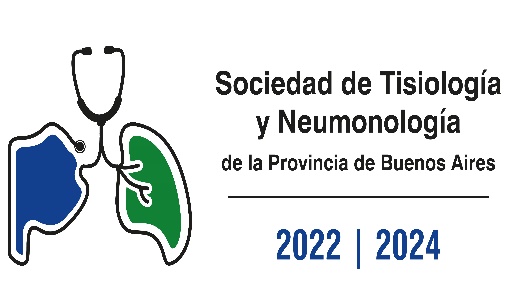 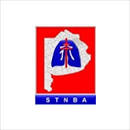 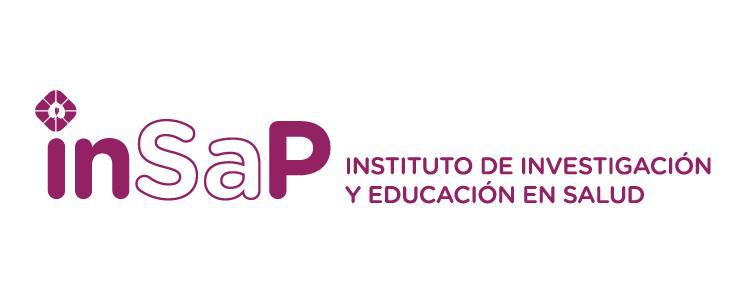 Programa CientíficoHoraTemaHospital8.45hs. Acreditación9.00hs.Malformaciones Pulmonares FrecuentesSor Maria Ludovica.La Plata9.20hs.Presentación Caso Clínico.Tema AnteriorSor Maria Ludovica.La Plata9.40hs.Neumonia Grave por MycoplasmaPte.Peron.Avellaneda10.00hs.Presentación Caso Clínico.Tema AnteriorPte.Peron.Avellaneda10.20hs.Break10.40hsNeumonitis por Inmunoterapia.San Juan de Dios.La Plata11.00hsPresentación Caso Clínico.Tema AnteriorSan Juan de Dios. La Plata11.20hs.EPID AutoinmuneDr.Antonio Cetrangolo.Vicente Lopez11.40hs.Presentación  Caso Clínico.Tema AnteriorDr.Antonio Cetrangolo.Vicente Lopez12.00hs.Coinfecciones en TuberculosisProf.Alejandro Posadas12.20hs. "Todo lo que un Residente de Neumonología debe analizar y discutirsobre EPOC en 2023"Dr.Martin Sívori12.40hs.LUNCH